CIRCUITE 2024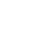 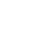 UZBEKISTANTara domurilor albastre Plecare din CLUJ-NAPOCATASHKENT – KHIVA – BUKHARA– NAKSHBANDY – SHAKRISABZ – SAMARKANDPerioada: 11.06 – 22.06.2024(12 zile/ 10 nopti) _________________________________Printre tarile de pe Drumul Matasii, Uzbekistanul este o cripta pretioasa in inima Orientului. Orasele sunt adevaratele bijuterii ale acestei comori, atrag si farmeca, raman in sufletul vizitatorului pentru totdeauna. Samarkand, Buhara si Khiva nu sunt doar monumente istorice, arhitecturale, religioase, sunt monumente ale gandirii si vointei!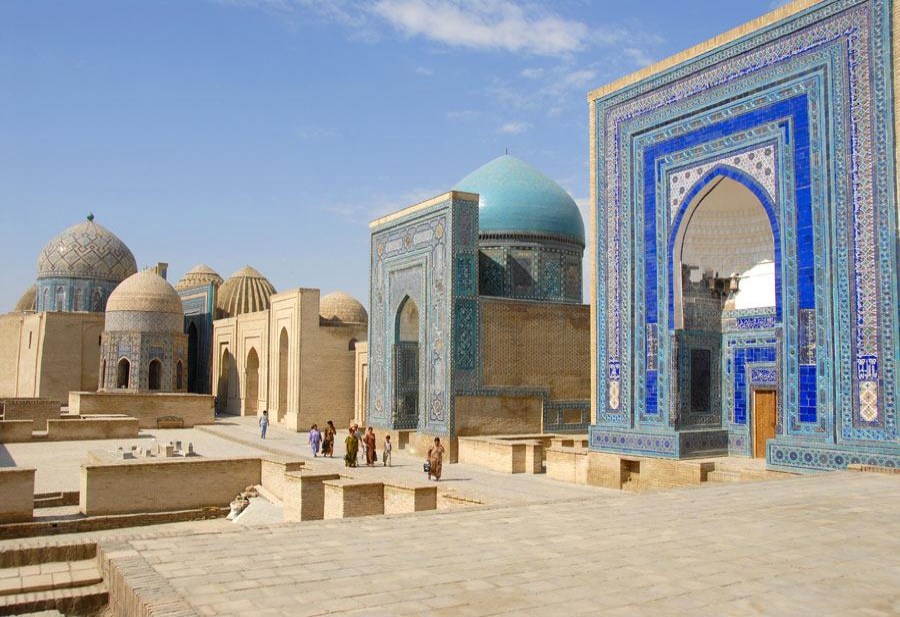 PROGRAMUL CIRCUITULUI:ZIUA 1 (11.06): CLUJ-NAPOCA – TASHKENT                                                                                       Intalnire cu insotitorul de grup la aeroportul international Avram Iancu Cluj-Napoca la ora 19:00, pentru imbarcare pe zborul TURKISH AIRLINES cu decolare la ora 21:00 cu destinatia finala Tashkent (via Istanbul). ZIUA 2 (12.06): TASHKENT                                                                                                                     Mese incluse: pranz sau cinaSosire in Tashkent a doua zi, in cursul diminetii, la ora locala 07:20. Transfer de la aeroport catre centrul orasului, unde vom face un tur panoramic cu ghid local al capitalei Uzbekistanului. Tashkent este cel mai mare oras din Asia Centrala, cu o istorie de peste 2000 de ani, cunoscut sub numele actual inca din secolul X. Pana in secolul XIX a facut parte din diferite state central-asiatice, fara a fi insa un oras foarte important. In prezent Tashkent este un important centru economic si cultural, gazduind numeroase muzee, teatre si monumente de arhitectura din secolele XVI-XIX. Vom vizita partea veche a orasului si unele din urmatoarele puncte de interes: Piata Independentei, Piata si Monumentul Amir Temur, bazarul de mirodenii si articole artizanale Chor-su, Muzeul de Arte Decorative si Aplicate, Piata Alisher Navoi, Mausoleul Kaffal Shashi, medresa Barak-Khan si zona noua a orasului cu Complexul Oliy Majlis, Palatul Prieteniei Popoarelor. Check in Hotel Ramada 4* sau similar. ZIUA 3 (13.06): TASHKENT  –  URGENCH (zbor) – KHIVA	Masa: mic dejun, cina Mic dejun. Astazi vom face un tur pietonal in capitala Tashkent si vom merge cu metroul din Tashkent. Metroul din Tashkent este primul sistem feroviar de metrou din Asia Centrala, ce imbina arhitectura cu arcade inspirate din Moschee, cu placi ale unor figuri celebre din istoria Rusiei. Optional, se poate vizita Muzeul de Arta sau Muzeul de Istorie. In cursul dupa amiezei este prevazut transferul catre aeroport pentru zbor Tashkent – Urgench. Sosire la Urgench si plecare spre Khiva (30km). Cazare la hotel Arkanchi 3*sup sau similar.ZIUA 4 (14.06): KHIVA	Masa: mic dejun, pranz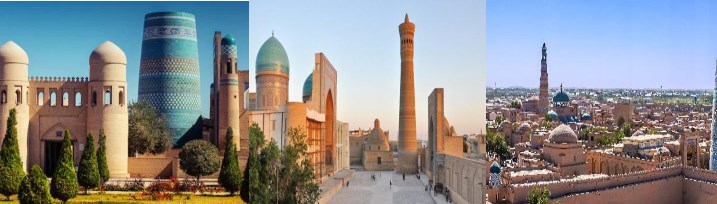 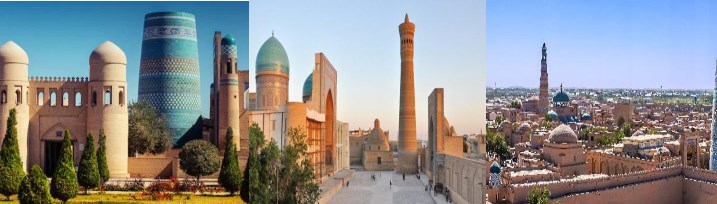 Mic dejun. Khiva este un oras aflat in patrimoniul mondial UNESCO, situat pe traseul caravanelor pe Drumul Matasii, de altfel ultimul loc de popas la trecerea lor catre Persia, un oras muzeu unde se afla una din cele mai mari colectii de arhitectura islamica din lume. Turul de oras de astazi include strazile inguste si monumentele arhitecturale din zona numita Ichan-Kala, ce ne dau senzatia ca suntem intr-un timp demult apus in negura istoriei. Aceasta zona, localizata la sud de raul Amu Darya, este inconjurata cu ziduri puternice ce dateaza din evul mediu, cu porti orientate catre toate cele 4 puncte cardinale. Vom admira si mausoleele Uch Avlioli (“trei sfinti”) si Pakhlavan Mahmoud; medresele Rafanek, Amir-Tur, Muhammas Aminkhan, Moscheea Djuma cu ai sai 218 stalpi de lemn, Haremul Khiva Khan etc. Pranz inclus la un restaurant local. Cazare la hotel Arkanchi 3*sup. sau similar.ZIUA 5 (15.06): KHIVA – BUKHARA (590 KM)	Masa: mic dejun, cina Mic dejun. Azi vom pleca spre Bukhara, un fost centru de educatie renumit in lumea islamica, al cincilea oras ca marime al tarii si un nod comercial important pe Drumul Matasii. Traversam desertul Kizilkum (“desertul rosu” in limba turkmena). Vom ajunge in Bukhara in jurul pranzului. Cina la un restaurant local sau in restaurantul hotelului. Cazare la hotel Omar Khayam 4* sau similar.ZIUA 6 (16.06): BUKHARA                                                                                                                                 Masa: mic dejun, pranz Mic dejun. Astazi vom vizita acest frumos oras-oaza, avand o vechime de peste 2500 de ani. In ziua de astazi musulmanii din intreaga lume vin aici pentru a se inchina la mormantul lui Bahauddin Naqshbandi sau pentru a acumula cunostinte intr-una din cele mai bune scoli islamice – Miri-Arab. Se spune ca Dumnezeu si-a intins harul peste toate orasele din lume si numai din Bukhara acest har se reintoarce peste oameni. Aceasta este insasi esenta orasului Bukhara - cetatea sfanta. Turul va cuprinde mausoleele Ismael Samani (o capodopera a arhitecturii specifice Asiei Centrale), Chashma-Ayub, medresele Miri-Arab, Amir Alim Khan, Kukeldash, Abdul Aziz, complexul Bolo-Khauz (ce include moscheea si minaretul cu acelasi nume), fortareata Ark (resedinta emirilor din Bukhara), complexul Poi-Kalyan, al carui minaret principal este simbolul orasului. Pranz inclus la un restaurant local. Cazare la hotel Omar Khayam 4* sau similar.ZIUA 7 (17.06): BUKHARA – CHOR BAKR – NAKSHBANDY COMPLEX (60 km)	Masa: mic dejun, pranz Mic dejun. Ziua de astazi va fi dedicata obiectivelor turistice din imprejurimile Bukharei. Sitora Mohi Hosa este resedinta de vara a ultimului emir, o cladire impresionanta cu decoratiuni interioare deosebite, o sala enorma unde se organizau banchetele, o colectie de costume, argintarii si diferite exponate chinezesti Ming. Continuam cu unul dintre cele mai cunoscute locuri sfinte din Uzbekistan: necropola Chor Bakir unde, in fiecare zi, se aduna numerosi pelerini musulmani din Asia Centrala pentru a se ruga. Pranz inclus la un restaurant local. Cazare la hotel Omar Khayam 4* sau similar.ZIUA 8 (18.06): BUKHARA – SAMARKAND (300 KM)	Masa: mic dejun, cina Mic dejun. Pana la eliberarea camerelor, timp liber pentru odihna sau cumparaturi. Vom pleca mai departe cu trenul (durata calatorie 1h30 min.) spre Samarkand, citadela splendorilor, cea mai frumoasa din Asia Centrala, unde vom ajunge in cursul dupa amiezii. Cina inclusa. Cazare la hotel Asia Samarkand 3* sup sau similar.ZIUA 9 (19.06): SAMARKAND	Masa: mic dejun, cina Mic dejun. Intreaga zi va fi dedicata vizitarii orasului Samarkand. Orasul a fost denumit de istorici si poeti “Roma din Est” datorita moscheelor, medreselor si cladirilor impunatoare bogat decorate. Vom vizita Piata Registan (“piata nisipurilor”) inconjurata de cele trei medrese (scoli de teologie musulmana unde se studiaza Coranul): Ulugbek, Shirdor si Tilla Kari. Urmeaza Moscheea Bibi Khanum – una din cele mai frumoase din intreaga Asie, ansamblul Shahi Zinda cu cele 44 de morminte in 20 de mausolee, Mausoleul Gur Emir – emirul care a construit macabre piramide din capetele invinsilor sai, Bazarul. Vom continua cu Observatorul astronomic al lui Ulugbek, nepotul lui Timur Lenk, ce poate fi inca utilizat pentru observarea corpurilor ceresti si calcularea miscarii lor. Cina la un restaurant local sau la restaurantul hotelului. Cazare la hotel Asia Samarkand 3* sup sau similar.ZIUA 10 (20.06): SAMARKAND - SHAKHRISABZ	Masa: mic dejun, cina Mic dejun. Astazi vom vizita Shakhrisabz, locul nasterii lui Amir Temur, cunoscut in istorie ca si Timur Lenk. Vom vizita ruinele Palatului Ak-Saray cu parcul, Moscheea Kok-Gumbaz si mausoleele Dor-us Saodat, Shamsad-Din Kulala, Gumbazi-Seyidan.  Cina la un restaurant local sau la restaurantul hotelului. Cazare la hotel Asia Samarkand 3* sup sau similar.ZIUA 11 (21.06): SAMARKAND	Masa: mic dejun, cina Mic dejun. Aceasta zi va fi dedicata cunoasterii in profuzime a Samarkandului, cu accent pe zona noua a orasului, dar si cu vizite la cateva ateliere traditionale. Cina de bun ramas la un restaurant local sau la restaurantul hotelului. Cazare la hotel Asia Samarkand 3* sup sau similar.ZIUA 12 (22.11): SAMARKAND – CLUJ-NAPOCALa ora 03:00 noaptea (ziua 11-21.06 spre ziua 12-22.06) transfer catre aeroportul din Samarkand pentru imbarcare pe cursa TURKISH AIRLINES cu destinatia Istanbul. Plecare la ora locala 05:40. Sosire in Istanbul la ora locala 08:50 si decolare spre Cluj-Napoca la 18:35. Aterizare la Cluj-Napoca la 20:10._ _ _ _ _ _ _ _ _ _ _ _ _ _ _ _ _ _ _ _ _ _ _ _ _ _ _ _ __ _ _ _ __ _ _ _PRET/persoana: 2039 EURO (loc in camera dubla)Supliment camera single: 290 EURO (la cerere)_ _ _ _ _ _ _ _ _ _ _ _ _ _ _ _ _ _ _ _ _ _ _ _ _ _ _ _ _ _ _ _ _ _ _ SERVICII INCLUSE:·	transport cu avionul Cluj - Napoca – Tashkent si Samarkand – Cluj – Napoca cu compania TURKISH AIRLINES (schimbarea curselor la Istanbul);·	transport cu avionul cursa interna (companie locala) Tashkent – Urgench ·	transport cu trenul: Bukhara – Samarkand;·	10 nopti cazare cu demipensiune (mic dejun in fiecare zi, 10 pranzuri sau cine in functie de program) in hoteluri de 3* si 4*: 1 noapte in Tashkent, 2 nopti in Khiva, 3 nopti in Bukhara, 4 nopti in Samarkand (de ultima noapte de cazare se va beneficia partial, conform orarului de zbor);·	transport cu autocar pe tot parcursul turului conform programului;       ·	tururi de oras cu ghid local in Tashkent, Khiva, Bukhara,Samarkand;·	intrarile la obiectivele mentionate in program: Muzeul de Arte Decorative si Aplicate, Mausoleul Kaffal Shashi, medresele Rafanek, Amir-Tur, complexul Bolo-Khauz, fortareata Ark, complexul Poi-Kalyan, Observatorul astronomic din Samarkand;·	insotitor roman de grup;·	taxele de aeroport si catering (pot suferi modificari).Nota: Taxele de aeroport incluse in pret sunt cele valabile la data lansarii programului, respectiv luna octombrie 2023. In situatia majorarii de catre compania aeriana a acestor taxe pana la data emiterii biletelor de avion (biletele se emit cu 7-14 zile inainte de plecare), agentia isi rezerva dreptul de a modifica pretul excursiei conform cu noile valori ale acestor taxe.NU SUNT INCLUSE:·	asigurarea medicala de calatorie (optionala);·	asigurarea storno (optionala), se incheie odata cu contractul de comercializare a pachetului de servicii turistice, in pachet cu asigurarea medicala de calatorie;·	bacsisuri pentru prestatorii locali (ex: soferi, personal hotelier, ghizi): cca 50 USD/persoana – se practica in tarile vizitate, se achita la sosirea in tara de destinatie;·	excursiile optionale si intrarile la obiectivele turistice, altele decat cele mentionate ca fiind incluse; ·	bauturile alcoolice sau racoritoare la mesele incluse in program;ORAR INFORMATIV DE ZBOR (ore locale):11.06 Cluj-Napoca 21:00 – Istanbul 22:45 /durata zborului: 1h45minute12.06 Istanbul 00:55 – Tashkent 07:20 (noaptea de 11 spre 12.06)/ durata zborului: 4h35minute  22.06 Samarkand 05:40 – Istanbul 08:50/ durata zborului: 5h10minute22.06 Istanbul 18:35 – Cluj-Napoca 20:10/ durata zborului: 1h35minuteGRUP MINIM:20 persoane. Supliment grup 15-20 persoane: 85 EURO/persoana. Pentru un numar mai mic de 15 participanti circuitul se reprogrameaza. De asemenea, in cazul unui grup mai mic, agentia isi rezerva dreptul de a schimba compania aeriana sau hotelurile, cu pastrarea standardelor si cu informarea prealabila a turistilor inscrisi. Locurile confirmate suplimentar fata de grupul maxim rezervat pot fi la un tarif mai mare (in functie de disponibilitatile la avion si cazare) si se supun unor reguli diferite de decomandare.CONDITII FINANCIARE:TERMENE DE PLATA:·	20% din pretul pachetului turistic la inscriere;·	30% din pretul pachetului turistic cu minim 60 zile inaintea plecarii; ·	50% din pretul pachetului turistic cu minim 45 zile inaintea plecarii.Procentul aferent primei plati sa va calcula in functie de momentul inscrierii. Daca inscrierea intervine cu mai putin de 45 zile inaintea plecarii, pachetul turistic se va achita integral.In cazul nerespectarii termenelor de plata, Tour Operatorul isi rezerva dreptul de a anula rezervarea.CONDITII DE ANULARE / PENALIZARI:·	10% din pretul pachetului turistic daca renuntarea se face in intervalul 120 zile - 91 zile inaintea plecarii; ·	20% din pretul pachetului turistic daca renuntarea se face in intervalul 90 zile - 60 zile inaintea plecarii; ·	50% din pretul pachetului turistic daca renuntarea se face in intervalul 59 zile - 30 zile inaintea plecarii;·	100% din pretul pachetului turistic daca renuntarea se face intr-un interval mai mic de 30 zile calendaristice inainte de data plecarii sau pentru neprezentarea la program.IMPORTANT! Va reamintim ca incheierea unei Asigurari STORNO de calatorie poate acoperi pierderile financiare cauzate de anulare, inclusiv in cazul infectarii cu SARS-COV2, contracarand efectul penalizarilor aplicate. Va recomandam sa uzati de acest mijloc de protectie financiara care acopera cele mai frecvente evenimente ce cauzeaza anularea calatoriei.OBSERVATII:·	DOCUMENTE NECESARE CALATORIEI: PASAPORT SIMPLU ELECTRONIC VALABIL CEL PUTIN 6 LUNI DE LA INCHEIEREA CALATORIEI; TOTI COPII AU NEVOIE DE PASAPORT;·	ACEST PROGRAM NU NECESITA OBTINEREA VIZEI TURISTICE DE CATRE CETATENII ROMANI; ·	nu sunt necesare vaccinari speciale pentru aceasta destinatie;·	avand in vedere epidemia SARS-COV 2 este posibil ca unele reglementari de calatorie sa se modifice pana la data plecarii, independent de vointa agentiei (cum ar fi: limitari ale capacitatii de transport in autocar, restrictii de vizitare pentru unele atractii turistice, masuri suplimentare de igiena si control al starii de sanitate, formalitati vamale).·	clasificarea pe stele a unitatilor de cazare este cea atribuita de oficialitatile din tarile vizitate, ca atare facilitatile camerelor sunt conforme cu standardele locale;·	conform reglementarilor in vigoare, minorii trebuie sa indeplineasca urmatoarele conditii pentru a fi lasati sa iasa din tara: sa calatoreasca cu cel putin un adult insotitor; sa aiba asupra lor acordul ambilor parinti (sau al parintelui care nu-i insoteste) legalizat la notariat; adultul care-i insoteste, in cazul in care acesta nu este unul dintre parinti, trebuie sa aiba cazier judiciar pe care sa-l prezinte la frontiera; informatii suplimentare pe www.politiadefrontiera.ro;·	persoanele care calatoresc cu copii sub 18 ani trebuie sa detina pe langa pasaportul acestora si o copie a certificatului de nastere al copiilor (este posibil ca autoritatile de la frontiera sa o solicite);·	agentia nu raspunde in cazul refuzului autoritatilor de la punctele de frontiera de a primi turistul pe teritoriul propriu sau de a-i permite sa paraseasca teritoriul propriu;·	tariful pentru copil este valabil in cazul in care acesta sta in camera cu doi adulti. Pentru a beneficia de tariful de copil acesta trebuie sa nu fi depasit la data inceperii calatoriei varsta mentionata in program.·	distributia camerelor la hoteluri se face de catre receptiile acestora; problemele legate de amplasarea sau aspectul camerei se rezolva de catre turist direct la receptie, asistat de insotitorul de grup;·	hotelul isi rezerva dreptul de a solicita fiecarui turist o suma cash sau o copie a cartii de credit personale, ca garantie pentru cheltuielile suplimentare ce urmeaza a fi facute pe parcursul sederii;·	pentru anumite facilitati din hotel sau din camera, hotelierul poate solicita taxe suplimentare; in momentul sosirii la hotel solicitati receptionerului sa va informeze cu exactitate asupra lor;·	in ultimii ani tot mai multe hoteluri si vase de croaziera au initiat politica „fara bani cash” (cash free). Astfel, este posibil ca unii prestatori sa nu mai incaseze bani cash pentru serviciile suplimentare prestate, de aceea este important sa detineti un card de credit cand calatoriti in afara tarii;·	persoanele care calatoresc singure pot opta pentru camera single sau pentru partaj, caz in care agentia va propune, in functie de inscrierile existente sau ulterioare, un partaj. In situatia in care nu exista partaj pana la expirarea termenului limita de inscriere, agentia nu se obliga sa suporte diferenta de camera single, in consecinta turistul poate sa se retraga fara penalizari sau sa opteze pentru camera single;·	agentia isi rezerva dreptul de a modifica valoarea taxelor de aeroport in cazul in care valoarea acestora este schimbata de compania aeriana;·	agentia nu este raspunzatoare pentru eventualele perturbari ale orarului de zbor;·	in situatia in care turistul achizitioneaza bilete de avion pe zboruri interne iar acestea nu mai corespund noului orar de zbor al cursei internationale, agentia nu are obligatia de a suporta eventualele diferente de pret ocazionate de reemiterea biletelor pe cursa interna; daca circuitul se anuleaza din cauza neintrunirii grupului minim, agentia nu este obligata sa suporte costul respectivelor bilete de avion;·	conducatorul de grup poate modifica programul actiunii in anumite conditii obiective;·	conform reglementarilor internationale, serviciile de ghidaj in interiorul muzeelor pot fi asigurate doar de catre ghizii locali;·	politica de prealocare a locurilor in avion depinde de fiecare companie aeriana; la cerere, se pot furniza informatii suplimentare cu privire la acest aspect;·	agentia nu este raspunzatoare pentru pierderea sau furtul bagajelor, a actelor sau a obiectelor personale; in cazul in care aceste situatii nedorite apar, turistul are obligatia de a depune personal plangere la organele competente;·	excursiile optionale se efectueaza la fata locului cu agentii locale. Sumele aferente acestor excursii nu se incaseaza in numele si pentru agentia Tour Operatoare. Preturile excursiilor optionale pot fi mai mari decat cele ale excursiilor ce pot fi achizitionate de la receptia hotelurilor, aceasta datorandu-se faptului ca persoanele participante vor avea la dispozitie un mijloc de transport care ii va duce si ii va aduce la hotelul respectiv, ghidul excursiei si dupa caz ghid local. Pretul excursiilor este calculat pentru un grup minim de 20 persoane. La un numar mai mic de participanti pretul creste proportional; daca numarul persoanelor inscrise la excursiile optionale este suficient de mare, insotitorul de grup se va alatura turistilor care au achizitionat respectivele excursii, astfel incat cei care raman la hotel vor avea program liber fara insotitor; in situatia in care excursia optionala se va desfasura fara prezenta insotitorului de grup (din cauza numarului mic de participanti), limba de comunicare va fi engleza;·	oferta a fost calculata pe baza paritatii euro/USD (dolari americani) valabile in septembrie 2022; in situatia modificarii cu mai mult de 3% a acestei paritati, agentia isi rezerva dreptul de a modifica atat pretul excursiei, cat si pretul excursiilor optionale;·	bacsisurile pentru prestatorii locali (tips) reprezinta o practica internationala si nu sunt obligatorii; ·	acest program nu este recomandat persoanelor cu mobilitate redusa;·	in situatia in care turistul are cerinte speciale, cum ar fi dar fara a se limita la: camere alaturate sau cu o anumita localizare, meniu special, acestea vor fi cu titlul de solicitare catre prestatori dar nu vor fi considerate confirmate decat in masura posibilitatilor de la fata locului;·	nominalizarea insotitorului de grup si comunicarea datelor de contact ale acestuia vor fi furnizate cel tarziu cu o saptamana inaintea plecarii in calatorie;·	asezarea in autocar se face in ordinea inscrierilor, incepand cu bancheta a doua; ·	prezentul document constituie anexa la contractul de prestari servicii.________________________________